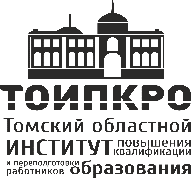 Областное  государственное бюджетное учреждение дополнительного профессионального образования «Томский областной институт повышения квалификации и переподготовки работников образования» (ТОИПКРО). Томск, ул. Пирогова,10, телефон (3822) 55 79 89, факс (3822) 90-20 31    ____________ №  ____________                                      Руководителям ОО  На № _________от ___________		                               Томской области	                        О проведении семинара-тренинга                                                                                                                              Уважаемые коллеги!Кафедра непрерывного повышения профессионального мастерства и методического сопровождения педагогов совместно с корпорацией «Российский учебник» информирует о проведении 9 декабря 2019 г семинара-тренинга для учителей географии «Учебные географические задачи и упражнения для формирования познавательного интереса школьников, и особенности методики подготовки обучающихся к интеллектуальным соревнованиям по географии» (далее – семинар).  Автор-ведущий семинара Соловьев Максим Сергеевич, к.п.н., доцент кафедры физической географии и геоэкологии МГПУ, автор методических пособий по географии, методист отдела по подготовке к интеллектуальным соревнованиям Центра педагогического мастерства, г. Москва.Семинар ориентирован на рассмотрение методических аспектов включения школьников в различные формы организации учебного процесса (урочную и внеурочную) с целью решения, как образовательных задач, так и популяризации научного знания.  Ведущий семинара раскроет методические особенности подготовки школьников к олимпиадам по географии, формы и методы правильной организации школьного, муниципального этапа олимпиады, позволяющие школьнику раскрыть свой интеллектуальный потенциал, условия для самовыражения и самореализации. Участникам семинара будут предложены алгоритмы решения разнообразных типов олимпиадных задач: текстовых, графических, иллюстрационных, практических. Все участники семинара получают сертификаты издательства «Российский учебник». 	Семинар состоится 09 декабря 2019 года в 14.00 в ТОИПКРО (Пирогова, 10), в актовом зале.	По вопросам обращаться к Негодиной Инне Сергеевне, старшему преподавателю КНППМиМСП ТОИПКРО, inna.negodina@mail.ru,, тел: (3822) 90-20-65  И.О. ректора ТОИПКРО                                                                                          С.Н. ТерентьевНегодина Инна Сергеевна    (3822)   90-20-65